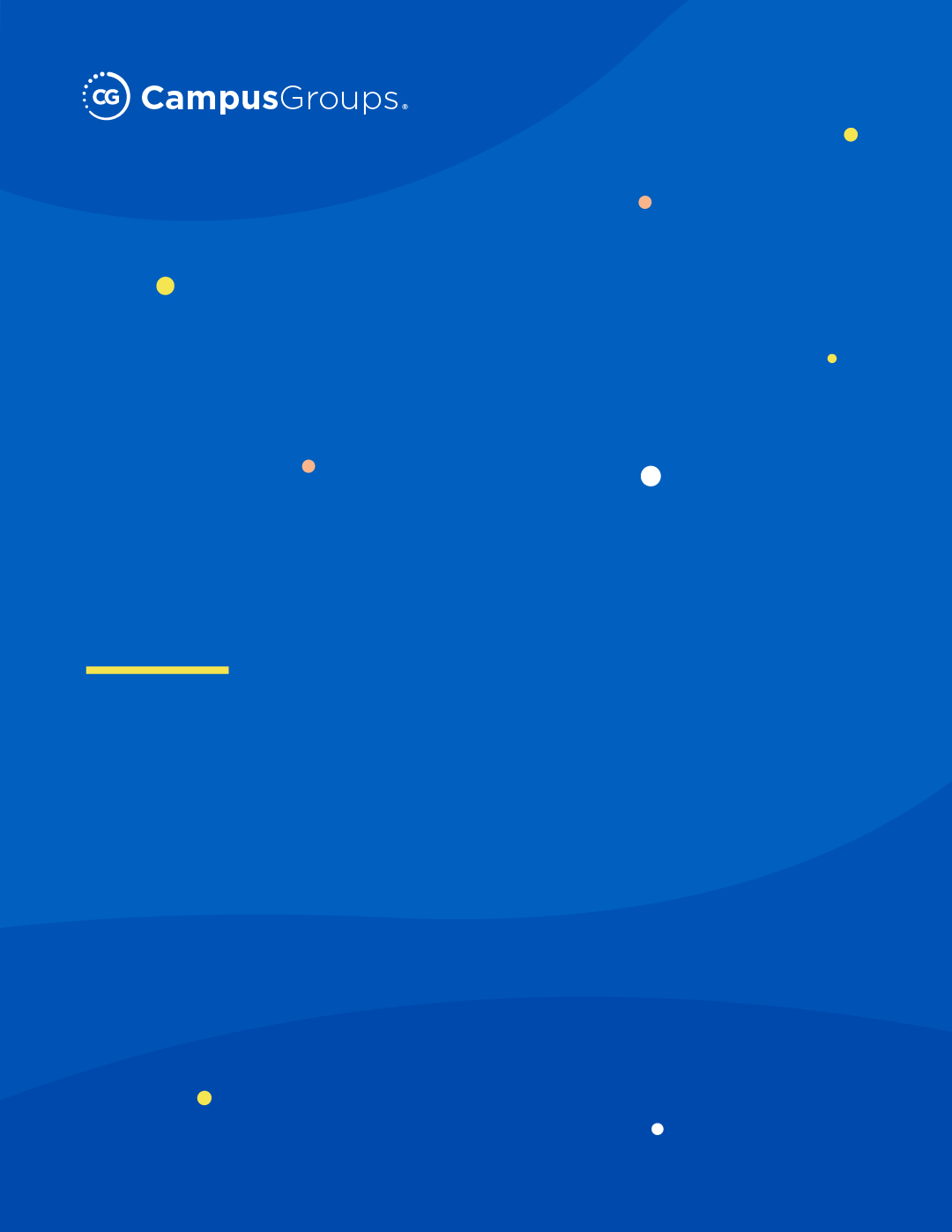 HOW TO CLOSE GROUP MEMBERSHIPScreenshots BelowHow to Log Into Custom platform link.Navigate To Your Group.Click Your Group ‘Dashboard’Click SettingsClick ‘Basic Information’ & Scroll Down.Check ‘Yes’ Next To Close Membership.Save.Steps 1-5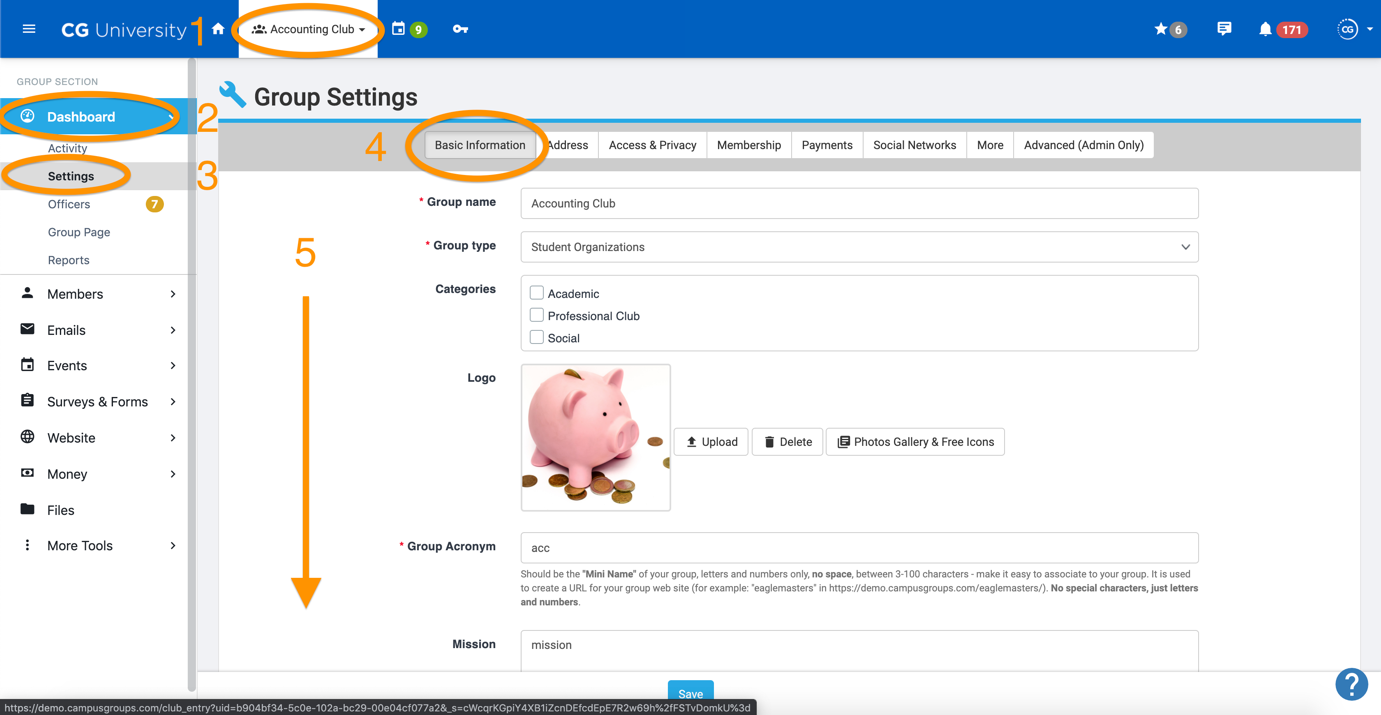 Steps 6-7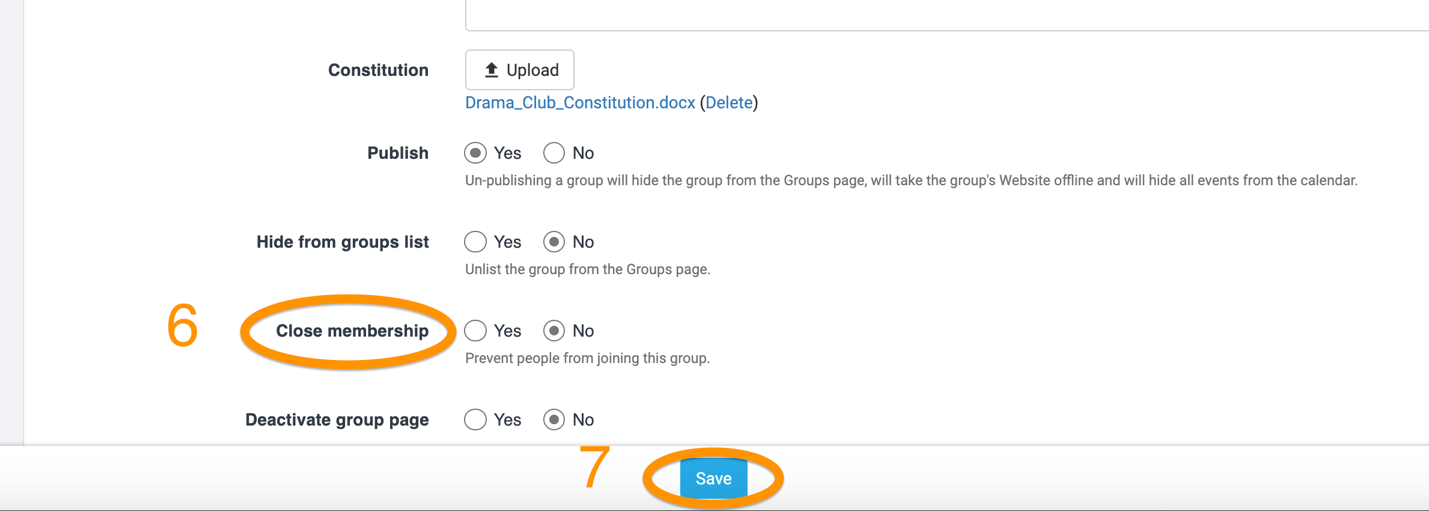 HOW TO DELETE ALL UN-VALIDATED MEMBERSScreenshots BelowHow to Log Into Custom platform link.Navigate To Your Group.Click Click Members.Click Current Members.Filter for “Not Validated Members.”Check The Box Above First User Name (To Select All Un-Validated Members).Select 3 Dots (Top Right Corner) & Click Delete.Note - Instead of deleting these individuals, consider making them your Group’s Contacts. To do this, just click the ‘Make Contact’ option instead of ‘Delete.’Steps 1-4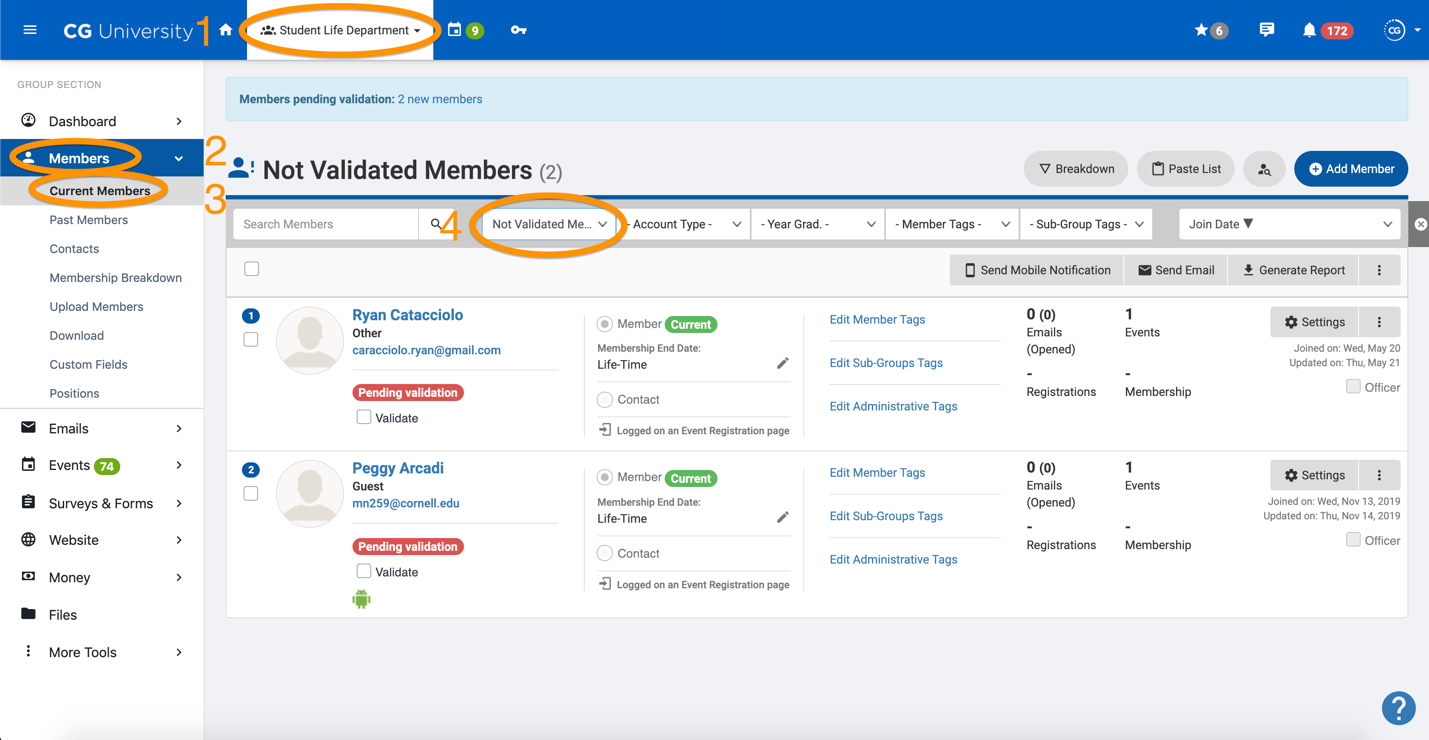 Steps 5-7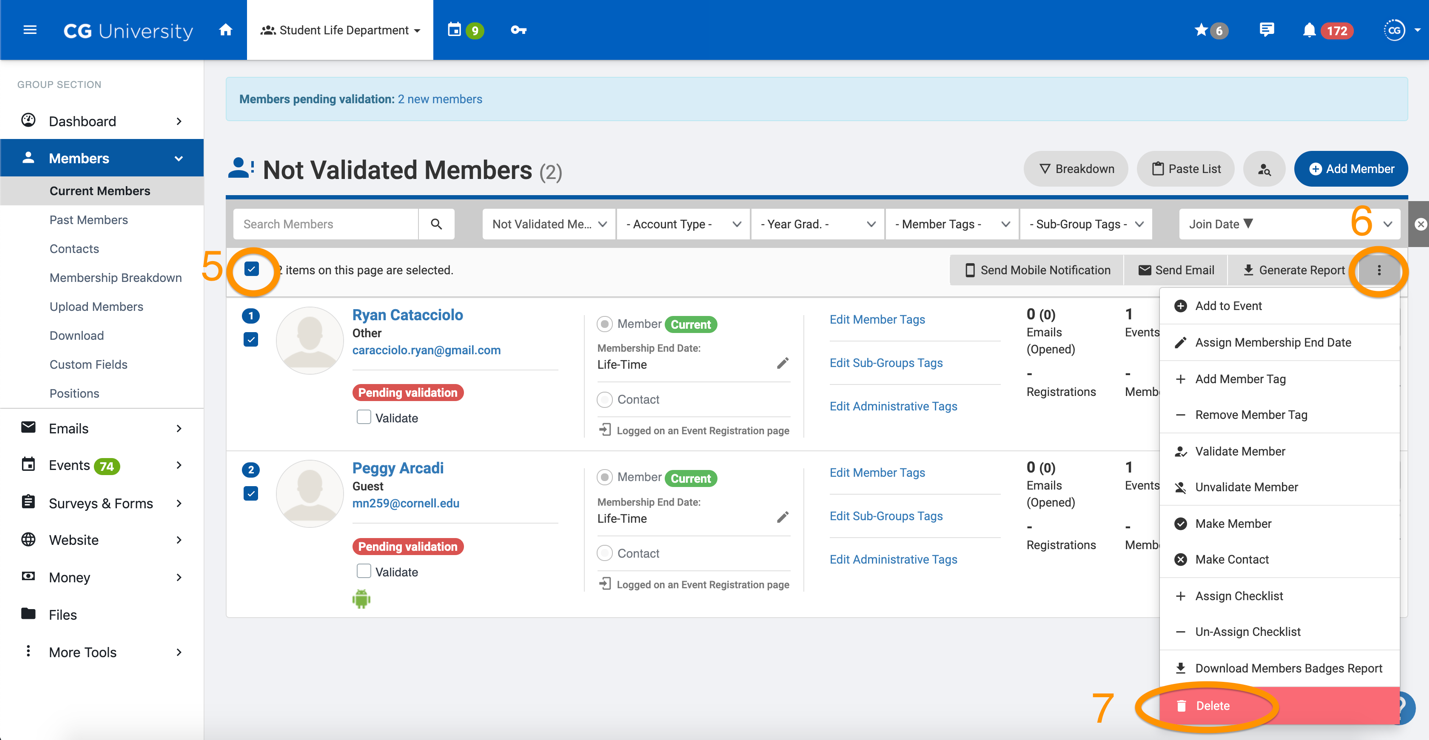 NEED MORE HELP?Explore CampusGroups Resource Articles http://help.campusgroups.com. Click “?” on bottom right to access CampusGroups Support.Email campus contacts (insert campus contact emails).